Profile of Dr. (Prof.) Mohd. Asif Gandhi-Editor for Edited books and book chaptersDr. (Prof.) Mohd. Asif GandhiPersonal InformationPersonal InformationPersonal InformationPersonal InformationPersonal InformationFirst NameMiddle Name(Father’s Name)Surname(Family Name)PhotoNameMohd. AsifIndravadanGandhi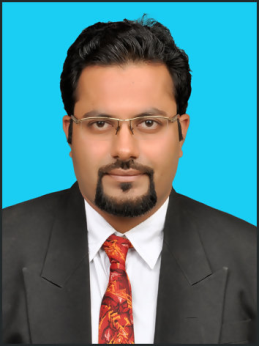 GenderDate of BirthAge as on dateNationalityMale16-12-197249 years  4 monthsIndianCategoryReligionMarital statusChildrenGeneralMuslimMarriedSon: 1Daughter: 1Mailing address:704, Channel Paradise CHS Ltd., Plot No. 426, Takka, Panvel, District Raigad, Maharashtra, India,PIN-410206City:PanvelState:MaharashtraMailing address:704, Channel Paradise CHS Ltd., Plot No. 426, Takka, Panvel, District Raigad, Maharashtra, India,PIN-410206Country:IndiaPIN:410206Permanent address:704, Channel Paradise CHS Ltd., Plot No. 426, Takka, Panvel, District Raigad, Maharashtra, India,PIN-410206City:PanvelState:MaharashtraPermanent address:704, Channel Paradise CHS Ltd., Plot No. 426, Takka, Panvel, District Raigad, Maharashtra, India,PIN-410206Country:IndiaPIN:410206Telephonic details:Telephone No.:-Mobile No.:9892126361Email ID:masifigandhi@gmail.com, asif.gandhi@aiktc.ac.inmasifigandhi@gmail.com, asif.gandhi@aiktc.ac.inmasifigandhi@gmail.com, asif.gandhi@aiktc.ac.inmasifigandhi@gmail.com, asif.gandhi@aiktc.ac.inLinkedin ID:https://www.linkedin.com/in/dr-mohd-asif-gandhi-25b37328/https://www.linkedin.com/in/dr-mohd-asif-gandhi-25b37328/https://www.linkedin.com/in/dr-mohd-asif-gandhi-25b37328/https://www.linkedin.com/in/dr-mohd-asif-gandhi-25b37328/Research Gate ID:https://www.researchgate.net/profile/Mohd_Asif_Gandhihttps://www.researchgate.net/profile/Mohd_Asif_Gandhihttps://www.researchgate.net/profile/Mohd_Asif_Gandhihttps://www.researchgate.net/profile/Mohd_Asif_GandhiGoogle Scholar ID:https://scholar.google.com/citations?user=b9_ETp0AAAAJ&hl=en&authuser=1https://scholar.google.com/citations?user=b9_ETp0AAAAJ&hl=en&authuser=1https://scholar.google.com/citations?user=b9_ETp0AAAAJ&hl=en&authuser=1https://scholar.google.com/citations?user=b9_ETp0AAAAJ&hl=en&authuser=1Institute website:https://www.aiktc.ac.inhttps://www.aiktc.ac.inhttps://www.aiktc.ac.inhttps://www.aiktc.ac.inFacebook: https://www.facebook.com/asif.gandhihttps://www.facebook.com/asif.gandhihttps://www.facebook.com/asif.gandhihttps://www.facebook.com/asif.gandhi(2) Educational Qualifications in chronological order(2) Educational Qualifications in chronological order(2) Educational Qualifications in chronological order(2) Educational Qualifications in chronological order(2) Educational Qualifications in chronological order(2) Educational Qualifications in chronological order(2) Educational Qualifications in chronological orderExam PassedYear of passingPeriod of studyPeriod of studyClass/% MarksUniversity/BoardSubject of specializationExam PassedYear of passingFromToClass/% MarksUniversity/BoardSubject of specializationS.S.C. (Technical)19891988198961.57Maharashtra State BoardWiringH.S.C. (Vocational)19911989199173.83Maharashtra State BoardElectrical MaintenanceB.E. (Production Engineering)19961991199658.25University of MumbaiCAD/CAM/CIMSales & Marketing ManagementDiploma in Business Management200019992000APrin. L. N. Welingkar Institute of Management Development & ResearchPrin. L. N. Welingkar Institute of Management Development & ResearchDiploma in Materials  Management200019992000APrin. L. N. Welingkar Institute of Management Development & ResearchPrin. L. N. Welingkar Institute of Management Development & ResearchDiploma in Industrial Management200020002001APrin. L. N. Welingkar Institute of Management Development & ResearchPrin. L. N. Welingkar Institute of Management Development & ResearchM.E. (Production Engineering)20062003200667.24University of MumbaiManufacturing EngineeringFellow, NITIE  equivalent toPh.D. in Industrial Engineering201820122018Fellow, NITIENITIE, MumbaiSupply Chain ManagementDetails of Ph.D.Details of Ph.D.Details of Ph.D.Details of Ph.D.Details of Ph.D.Whether  Ph.D. or FellowFellow (Equivalent to Ph.D. in Industrial Engineering) of NITIEFellow (Equivalent to Ph.D. in Industrial Engineering) of NITIEFellow (Equivalent to Ph.D. in Industrial Engineering) of NITIEFellow (Equivalent to Ph.D. in Industrial Engineering) of NITIEPh.D. award statusAwardedAwardedDate of award (defence)06-04-2018. (Convocation was on 08-09-2018).Ph.D. submission statusSubmittedSubmittedDate of submission26-12-2017Ph.D. award joiningJoinedJoinedDate of joining02-7-2012Ph.D. institute and University nameNITIE, MumbaiNITIE, MumbaiNITIE, MumbaiNITIE, MumbaiPh.D. topic in fullOrdering of components of Green Supply Chain Practices jointly impacting the individual components of Green Supply Chain Performance – An Empirical Study of the Indian Automobile Manufacturing Sector.Ordering of components of Green Supply Chain Practices jointly impacting the individual components of Green Supply Chain Performance – An Empirical Study of the Indian Automobile Manufacturing Sector.Ordering of components of Green Supply Chain Practices jointly impacting the individual components of Green Supply Chain Performance – An Empirical Study of the Indian Automobile Manufacturing Sector.Ordering of components of Green Supply Chain Practices jointly impacting the individual components of Green Supply Chain Performance – An Empirical Study of the Indian Automobile Manufacturing Sector.Area of specialization in Ph.D. research and current research interest1Green Supply Chain Practices and Green Supply Chain PerformanceGreen Supply Chain Practices and Green Supply Chain PerformanceGreen Supply Chain Practices and Green Supply Chain PerformanceArea of specialization in Ph.D. research and current research interest2Green BuildingsGreen BuildingsGreen BuildingsArea of specialization in Ph.D. research and current research interest3Industrial Engineering and ManagementIndustrial Engineering and ManagementIndustrial Engineering and Management4Production Planning and ControlProduction Planning and ControlProduction Planning and Control(4) Professional Memberships (10)(4) Professional Memberships (10)(4) Professional Memberships (10)(4) Professional Memberships (10)(4) Professional Memberships (10)Sr. No.Name of the OrganizationPeriod (Year)Period (Year)Category of MembershipSr. No.Name of the OrganizationFromToCategory of Membership1The Indian Society for Technical Education01/01/2007Life Membership (LM 53553)2The Institution of Engineers (India)04/10/2007Member (M-134766-1)3Indian Institute of Materials Management30/10/2007Full Member (F/3980/BM)4Indian Society of Heating, Refrigerating and Air Conditioning Engineers24/11/2007Member (AM765)4Indian Society of Heating, Refrigerating and Air Conditioning Engineers13/12/2020Member (13474)5Indian Institution of Production Engineers21/01/2008Life Member (WLM1325)6Tribology Society of India26/06/2008Life Member (LM 3903)7National Centre for Quality Management23/01/2009Life Member (LO-0131)8Indian Institution of Industrial Engineering01/10/2010Member (LM 9535)9Indian Society of Ergonomics19/03/2020Life Member (L-488)10Institute of Scholars02/02/2021Life Member (InSc20210030)(5) Summary of Publications(5) Summary of Publications(5) Summary of Publications(5) Summary of Publications(5) Summary of PublicationsSr. No.Total no. of publications (46)Total no. of publications (46)Total no. of publications (46)1Papers in international journals2727272Papers in national journals---3Books2 self-authored books2 self-authored books2 self-authored books4Papers published in conference proceedings1717175Conference papers presented (National)14Conference papers presented (International)36Conferences attended (National)14Conferences attended (International)3(6) Books Published (2)(6) Books Published (2)(6) Books Published (2)(6) Books Published (2)(6) Books Published (2)Sr. No.Title of the bookAuthorPublished byPrinted bySr. No.ISBNAuthorPublished byPrinted by1How do Green Supply Chain Practices impact Green Supply Chain Performance?©2020 Dr. Mohd. Asif GandhiLulu Publication,3101, Hillsborough St.,Raleigh, NC 27607,United StatesLaxmi Book Publication,258/34, Raviwar Peth,Solapur, Maharashtra, India.Contact No.: 9595359435Website: http://www.lbp.worldEmail ID: apiguide2014@gmail.com1ISBN-978-1-71614-797-5©2020 Dr. Mohd. Asif GandhiLulu Publication,3101, Hillsborough St.,Raleigh, NC 27607,United StatesLaxmi Book Publication,258/34, Raviwar Peth,Solapur, Maharashtra, India.Contact No.: 9595359435Website: http://www.lbp.worldEmail ID: apiguide2014@gmail.com2Ordering of Components of Green Supply Chain Practices jointly impacting the individual components of Green Supply Chain Performance©2021 Dr. Mohd. Asif GandhiINSC International PublishersPushpagiri Complex,Besides SBI Housing Board,K.M. Chikkamagaluru, Karnataka, Tel:+91-8861518868, E-mail:info@iiponline.orgINSC International PublishersPushpagiri Complex,Besides SBI Housing Board,K.M. Chikkamagaluru, Karnataka,Tel:+91-8861518868,E-mail:info@iiponline.org2ISBN:978-1-68576-169-1©2021 Dr. Mohd. Asif GandhiINSC International PublishersPushpagiri Complex,Besides SBI Housing Board,K.M. Chikkamagaluru, Karnataka, Tel:+91-8861518868, E-mail:info@iiponline.orgINSC International PublishersPushpagiri Complex,Besides SBI Housing Board,K.M. Chikkamagaluru, Karnataka,Tel:+91-8861518868,E-mail:info@iiponline.org(7) List of recent/best publications in Journals (27)(7) List of recent/best publications in Journals (27)(7) List of recent/best publications in Journals (27)(7) List of recent/best publications in Journals (27)(7) List of recent/best publications in Journals (27)Sr.No.Author Name with co-authorYearTitle of PaperName of the Journal1Gandhi & Sharma2014A Review of Research Methodologies Linking Green Supply Chain Practices and Green Supply Chain Performance.International Journal of Supply Chain Management2Gandhi & Sharma2016Exploring correlations in components of green supply chain practices and green supply chain performanceCompetitiveness Review3Gandhi2017A Review of the Indian Automobile Manufacturing SectorIOSR Journal of Business and Management4Gandhi2017Green Supply Chain Practices and Green Supply Chain Performance-A review of past literature and future research directionsInternational Journal of Scientific Development and Research5Gandhi2017Contribution of Environmental Certification as a Green Supply Chain Practice-A Pilot Empirical Study of the Indian Automobile Manufacturing SectorIOSR Journal of Environmental Science, Toxicology and Food Technology6Gandhi2017Contribution of Pollution Prevention as a Green Supply Chain Practice-A Pilot Empirical Study of the Indian Automobile Manufacturing SectorIOSR Journal of Business and Management7Gandhi2017Contribution of Reverse Logistics as a Green Supply Chain Practice-A Pilot Empirical Study of the Indian Automobile Manufacturing SectorInternational Journal for Research Trends and Innovation8Gandhi2017Contribution of Design for Environment as a Green Supply Chain Practice – A Pilot Empirical Study of the Indian Automobile Manufacturing SectorInternational Journal of Application or Innovation in Engineering & Management9Gandhi2017Contribution of Life Cycle Assessment as a Green Supply Chain Practice-A Pilot Empirical Study of the Indian Automobile Manufacturing SectorInternational Journal of Science and Engineering Development Research10Gandhi2017Contribution of Life Cycle Assessment as a Green Supply Chain Practice-A Pilot Empirical Study of the Indian Automobile Manufacturing SectorInternational Journal of Science and Engineering Development Research11Gandhi2017Contribution of components of Green Supply Chain Procurement in Green Supply Chain Performance measurement-A Pilot Empirical Study of the Indian Automobile Manufacturing SectorIOSR Journal of Economics and Finance12Gandhi2017Contribution of components of Green Supply Chain Execution-Production in Green Supply Chain Performance measurement. A Pilot Empirical Study of the Indian Automobile Manufacturing SectorInternational Journal of Research Trends and Innovation13Gandhi2017Contribution of components of Green Supply Chain Execution-Logistics in Green Supply Chain Performance measurement-A Pilot Empirical Study of the Indian Automobile Manufacturing Sector. IOSR Journal of Science, Toxicology and Food Technology14Gandhi2017Contribution of components of Green Supply Chain Execution-Packaging in Green Supply Chain Performance measurement-A Pilot Empirical Study of the Indian Automobile Manufacturing Sector.IOSR Journal of Research & Method in Education15Gandhi2017Contribution of components of Green Supply Chain Execution-Marketing in Green Supply Chain Performance measurement-A Pilot Empirical Study of the Indian Automobile Manufacturing Sector. Archives of Business Research (ABR)16Gandhi2017Contribution of components of Green Supply Chain Execution-Supply Loops in Green Supply Chain Performance Measurement-A Pilot Empirical Study of the Indian Automobile Manufacturing Sector.International Journal of Scientific Development and Research17Gandhi2017Contribution of components of Green Supply Chain Carbon Management in Green Supply Chain Performance measurement-A Pilot Empirical Study of the Indian Automobile Manufacturing Sector.IOSR Journal of Applied Chemistry18Gandhi2017Contribution of components of Green Supply Chain Migration strategies in Green Supply Chain Performance measurement-A Pilot Empirical Study of the Indian Automobile Manufacturing Sector.IOSR Journal of Business and Management19Gandhi2017Contribution of components of Green Supply Chain Continuous Improvement in Green Supply Chain Performance measurement-A Pilot Empirical Study of the Indian Automobile Manufacturing SectorIOSR Journal of Mechanical and Civil Engineering20Gandhi & Sharma2018Ordering of components of Green Supply Chain Practices jointly impacting the individual components of Green Supply Chain Performance-An Empirical Study of the Indian Automobile Manufacturing Sector Archives of Business Research21Gandhi2019Implementation of Manual Process Planning for ProductionJournal of Emerging Technologies and Innovative Research22Gandhi2020Use of Forecasting Methods for Inventory Management at Shubham GearsInternational Research Journal of Modernization in Engineering Technology and Science23Gandhi2020ABC Analysis in Corropack IndustriesInternational Research Journal of Engineering and Technology24Gandhi2021Review on Performance Evaluation of Machining Characteristics using Vegetable-based Cutting Fluids-An approach towards Green ManufacturingPsychology and Education Journal25Gandhi2021Greening the Automotive Supply ChainTurkish Journal of Computer and Mathematics Education26Gandhi2021Green Supply Chain Management-A Literature Review and Future DirectionEmpirical Economics letters27Gandhi and others2021Sequencing-A Case Study of a CompanyInternational Research Journal of Modernization in Engineering Technology and Science(8) List of publications in Conferences/Seminars (17)(8) List of publications in Conferences/Seminars (17)(8) List of publications in Conferences/Seminars (17)(8) List of publications in Conferences/Seminars (17)(8) List of publications in Conferences/Seminars (17)Sr.No.Author Name with co-authorYearTitle of Paper, ProceedingName of the Conference/Seminar1Mohd. Asif Gandhi2006Applicability of Bar Coding Technology for monitoring the WIP (Work in Process) of a factory’s assembly line.National Conference on Trends and Advances in Mechanical Engineering, TAME-2006, YMCA Institute of Engineering, Faridabad, Haryana2Mohd. Asif Gandhi2007Applicability of Bar  Coding Technology for monitoring the stores inventory of a manufacturing unit in real time modeNational Conference on Trends and Innovations in Mechanical Engineering, TIME-2007, Deccan College of Engineering and Technology, Dar-us-Salam, Hyderabad, Andhra Pradesh3Mohd. Asif Gandhi2007Impact of RFID on Supply Chain (SC) efficiencyNational Conference on Trends and Innovations in Mechanical Engineering, TIME-2007, Deccan College of Engineering and Technology, Dar-us-Salam, Hyderabad, Andhra Pradesh4Mohd. Asif Gandhi2007Applicability of RFID  for Vendor Managed InventoriesNational Conference on Trends and Innovations in Mechanical Engineering, TIME-2007. Deccan College of Engineering and Technology, Dar-us-Salam, Hyderabad, Andhra Pradesh5Mohd. Asif Gandhi2007A case study of value analysis and FAST diagram used in steel ball manufacturing plantNational Conference on Trends and Innovations in Mechanical Engineering, Deccan College of Engineering and Technology, Dar-us-Salam, Hyderabad, Andhra Pradesh6Mohd. Asif Gandhi2008Current Practice and Trends in Temperature Controlled Supply Chains to Enhance the Shelf Life in Food Industry International Conference on Recent Developments in Mechanical Engineering, ICRDME-2008, Mohali, Punjab7Mohd. Asif Gandhi2008Green Purchasing - A ReviewNational Seminar on Mapping Excellence Towards Global Competitiveness, MAP EXCEL’ 2008, Institution of Engineers, India; Yeshwantrao Chavan College of Engineering, Nagpur; Institute for Technology and Management, Mumbai8Mohd. Asif Gandhi2008Green Manufacturing - A New Revolution National Conference on Green Technology NCGT-20089Mohd. Asif Gandhi2009Green Manufacturing PracticesNational Conference on Advances in Mechanical Engineering, NCAME-2009, MCT’s Rajiv Gandhi Institute of Technology, Department of Mechanical Engineering, Andheri-West; Bhabha Atomic Research Centre, Mumbai10Mohd. Asif Gandhi2009Practicalities of Managing Service DeliveryInternational conference on Service Quality Excellence-Challenges and Strategies, ICSQ-2009, Institute for Technology and Management; and National Centre for Quality Management 11Mohd. Asif Gandhi2009Applicability of Energy Efficiency Principles in the Design and Construction of Green Buildings International Conference on Emerging Research and Advances in Mechanical, ERA-2009, Velammal Engineering College, Chennai12Mohd. Asif Gandhi2009Scope of Pre and Post-Weld Visual Inspection in WeldingNational Conference on Recent Trends in Engineering & Technology, ZENITH-2009, Agnel Polytechnic, Agnel Technical Education Complex, Vashi13Mohd. Asif Gandhi2009Applicability of Discrete Event Simulation as a part of Manufacturing System Development Processes in Packaging LineNational Conference on Recent Trends in Engineering & Technology,  ZENITH-2009, Agnel Polytechnic, Agnel Technical Education Complex, Vashi 14Mohd. Asif Gandhi2010Applicability of Energy Efficiency Principles to Green BuildingsState Level Conference on Emerging Trends in Technology, VISION-2010, Bharti Vidyapeeth Institute of Technology, CBD, Navi Mumbai15Mohd. Asif Gandhi2011Environmental, Economic and Social Aspects of Green Supply Chain PracticesNational Conference on Advances in Engineering, Technology and Management, ZENITH-201216Mohd. Asif Gandhi2012Greening the Inbound Logistics Phase of Supply ChainsNational Conference on Emerging Trends in Technology, VISION-2012, Bharati Vidyapeeth Institute of Technology, C.B.D., Navi Mumbai17Mohd. Asif Gandhi2013Exploring Correlations in Green Supply Chain Practices and Performance National Conference on Emerging Trends in Technology, VISION-2013, Bharati Vidyapeeth Institute of Technology, C.B.D., Navi Mumbai(9) Work Experience other than Teaching Experience (Industrial Experience)(9) Work Experience other than Teaching Experience (Industrial Experience)(9) Work Experience other than Teaching Experience (Industrial Experience)(9) Work Experience other than Teaching Experience (Industrial Experience)(9) Work Experience other than Teaching Experience (Industrial Experience)Designation and OrganizationFromToIndustryDetails of workGraduate Engineer Trainee (GET)Steelage Industries Limited, MazagaonOct. 1997Nov. 1998√Worked as a GET under the Materials Manager. Estimated the cost of 100 outsourced machined components for developing a base for negotiation to be used by the Purchase Department.Technical Officer (Purchase & Planning)C.P.E.C. Limited, LalbaugDec. 1998Aug. 1999√Planning and purchase of components to be used in manufacturing of gearbox.Purchase ExecutiveMahindra Ugine Steels Company Limited (MUSCO), KhopoliAug. 1999Feb. 2000√Handled engineering purchases of items related to steel manufacturing.MerchandizerPohomal Exports, Lower ParelMar. 2000Jun. 2000√Merchandising especially of domestic steel products.Purchase OfficerPan Herbo Ltd., PrabhadeviJul. 2000Dec. 2001√Planning and purchase of items required for manufacturing herbal products like shampoos, hair oils, capsules.Executive (Production Planning & Control)Accurate Electric WorksJan. 2002Jul. 2007√Did the production planning and control of materials for executing government and municipal contracts.Total Work Experience in Industry10 years10 years(10) Teaching Experience(10) Teaching Experience(10) Teaching ExperienceDesignation/OrganizationFromToLecturer (Mechanical Engineering),Agnel Polytechnic, VashiJul. 2007Sep. 2011Assistant Professor (Mechanical Engineering), approvedAnjuman-I-Islam’s Kalsekar Technical Campus.Sep. 2011To dateTotal Teaching Experience15 years15 years(11) Subjects taught(11) Subjects taught(11) Subjects taught(11) Subjects taughtSr. No.Title of the subjectUG/PGClass Strength1Industrial Engineering and ManagementUG602Industrial Engineering and ERPUG603Production Planning and ControlUG604Production ProcessesUG605Fundamentals of ManufacturingUG606Engineering MechanicsUG607Engineering Graphics / Engineering DrawingUG608Production TechnologyUG609CNC MachinesUG6010Maintenance ManagementUG6011Welding TechnologyUG6012Advanced Welding TechnologyUG6013Manufacturing TechnologyUG6014Advanced Manufacturing ProcessesUG6015Mechanical Engineering MaterialsUG6016Industrial Erection and SafetyUG6017Basic ThermodynamicsUG6018Projects and Entrepreneurship DevelopmentUG6019Quality Control and InspectionUG6020Professional PracticesUG6021Environmental ManagementUG60(12) Teaching interests (if selected)(12) Teaching interests (if selected)Sr. No.List of additional subjects which I am interested in teaching in preferential order1Logistics and Supply Chain Management2Green Supply Chains3Production and Operations Management4Work Systems Design5Industrial Ergonomics6Industrial Engineering and Productivity Management7Research Methodology8Statistics for Business9Quantitative Techniques10Production Planning and Control11Flexible Manufacturing Systems12Materials Management13Facilities Planning14Ergonomics(13) Contribution to institute administration (15)(13) Contribution to institute administration (15)(13) Contribution to institute administration (15)(13) Contribution to institute administration (15)(13) Contribution to institute administration (15)Sr.No.PositionDescriptionFromTo1Member of College Development Committee (CDC)Involved in developmental activities of the college2019Date2CAP  CoordinatorCoordinating and monitoring the online assessment work of answer books pertaining to Mumbai University201820193Programme Officer - NSSWorked in the capacity of Program Officer of the college NSS (National Service Scheme) unit.2016Date4Controller – Sports, Health, Immune and Fitness Affairs (SHIFA)Coordinated the Mumbai University Intercollegiate Sports activities; and also the annual Sports event of the College.201520205Member (Academician) for Programme Advisory Body of Mechanical Engineering Department.Guiding for the overall growth of the department and the institute.2015Date6Member of organizing body for conducting short term training programs.Was part of the organizing body for conducting STTP on Synergogy.201820187Coordinator for Swachh Bharat AbhiyaanCoordinated the activities of Swachh Bharat Abhiyaan in 2014, 2018.201420188Member of BOS (Board of Studies)BOS member at ITM, Kharghar’s MBA (Operations & SCM)201820189Resource Person in BOS in Mechanical Engineering for the subject of Production ProcessesWas instrumental in designing and presenting the revised syllabus-2019-C Scheme for the subject of Production Processes (Subject code: MEC303 and AEC303) taught in Second Year, Semester III of Mechanical Engg. and Automobile Engg. Programs. The revised syllabus was presented by way of a Faculty Orientation Program held on 21th July, 2020.2020202010Domain In-charge (Interdisciplinary subjects)Was the domain in-charge of interdisciplinary subjects in the Department of Mechanical Engineering.2020202111Controller (NSS & Extension activities)Was the controller of NSS and Extension Activities for the all the three colleges in the campus.2020202112Academic Coordinator-MemberWas the academic coordinator-member of Departmental of Mechanical Engineering.2021202213Domain In-charge (Manufacturing Engineering)Was the domain in-charge of Manufacturing Engineering in the Department of Mechanical Engineering.202114Member  coordinator of Food, Hygiene and Canteen AffairsWas the member coordinator of Food, Hygiene and Canteen Affairs for the institute.202115Class Coordinator for final year class of Mechanical EngineeringWas the Class Coordinator for one of the two final year classes of Mechanical Engineering.2021202116In-charge Head of Mechanical Engineering DepartmentWas the In-Charge Head of Department (Mech. Engg.) w.e.f. 1st January, 20221st Jan , 2022(14) Awards (20)(14) Awards (20)Sr. No.Description1Best Paper (1st Prize) in Paper Presentation Competition at VISION-2010.2Best Paper (1st Prize (Cash of Rs.1,000/-) in the Mechanical Engineering group at ZENITH-2011.3Best Paper (2nd Prize) in the Mechanical Engineering group (Cheque of Rs. 7,000/-) at VISION 2012.4Best Paper (1st  Prize) (Cheque of Rs. 10,000/-) at the National Level Paper presentation competition at VISION-2013.5Received certificate of appreciation from NPTEL Swayam for being a Star Performer in the NPTEL Enthusiast category for having appeared for 8 exams and having cleared 7 (at least 75 % of the appeared exams) certification exams during the last four semesters (December 2019).6Holder of World Record: Participated in an event which was organized by Cyruns Sports & Wellness L.L.P., Ahmedabad (Gujarat), India as one of the Biggest Virtual Runs-Indian Running Day involving 25, 415 participants on 15th  August, 2020. The Certificate was awarded by World Book of Records, U.K., on 9th October, 2020.7Was awarded the International Teaching Award for delivering Excellence in Education Community by ITA-2020 on 12th December 20208Was awarded the Global Teaching Excellence Award for Contribution at International Platforms on 27th December, 2020.9Was awarded the Health Icon Award 2021 for Excellence in Sports, Fitness and Health on 30th January, 2021.10Was awarded the Health Icon Award 2021 for being the Most Distinguished Professor and Researcher on 30th January, 2021.11Was awarded the InSc Research Excellence Award 2021 by the Institute of Scholars on 2nd February, 202112Holder of World Record: Participated in an event which was India’s Biggest Virtual Run organized by Crain Pink City Half Marathon 5th Edition, India involving 40,172  participants from 23 countries of the World from  13th – 20th December, 2020. The Certificate was awarded by World Book of Records, U.K., on 3rd February, 2021.13*Holder of World Record: Participated 14Was awarded the Asia Pacific Excellence Award for Best Teacher of the year by Belgave Education Pvt. Ltd. on 11TH July, 2021.15Received certificate of appreciation from NPTEL Swayam for being a Star Performer in the NPTEL Believer category for being present for 4/5/6 exams and having cleared at least 4 certification exams during the Jan-April 2021 certification examination (April,  2021).16Received certificate of appreciation from NPTEL Swayam for being a Star Performer in the NPTEL Believer category for being present for 4/5/6 exams and passing/clearing at least 4 certification exams (July-December 2021).17Received certificate of appreciation from NPTEL Swayam for being a Star Performer in the NPTEL Discipline Star category for having completed more than 50 weeks of learning, the final score in each subject being greater than or equal to 55 (July-December2021).18Received certificate of appreciation from NPTEL Swayam for being a Star Performer in the NPTEL Enthusiast category for having appeared in at least 8 exams in 4 semesters (January-July 2021) and passing 75%  of the courses appeared (not looking for continuity here) (July-December 2021).19Received certificate of appreciation from NPTEL Swayam for being a Star Performer in the NPTEL Evangelist category for being present in at least 18 exams in 4 years/8 semesters and passing in 2/3rd  of the courses appeared from 2018-2021 (July-December 2021).20Appointed as Member of Editorial Board for the journal – Technoarete Transactions on Industrial Robotics and Automation Systems (25th March 2022).(15) Certifications (37)(15) Certifications (37)Sr. No.DescriptionECIT (2)1ECIT's Certification in ProE (May 2005)2ECIT's Certification in ANSYS (June 2005)FRCRCE (1)3Certification in CNC Machine Operation & Programming using HMT Vertical Machining Centre (November 2005)Disha Computers (1)4Certification in AUTOCAD-2008 (April 2012)NPTEL Online Certifications (21)5NPTEL Online Certification in Supply Chain Analytics (March 2019)6NPTEL Online Certification in Product Design and Development (March 2019)7NPTEL Online Certification in Advanced Green Manufacturing Systems (April 2019)8NPTEL Online Certification in Business Statistics (April 2019)9NPTEL Online Certification in Ergonomics in Automotive design (April 2019)10NPTEL Online Certification in Ergonomics Workplace Analysis (August 2019)11NPTEL Online Certification in Work System Design (October 2019)12NPTEL Online Certification in Principles of Industrial Engineering (April 2020)13NPTEL Online Certification in Applied Ergonomics (April 2020)14NPTEL Online Certification in Manufacturing Process Technology-I & II (April 2020)15NPTEL Online Certification in Principles of Human Resource Management (March 2021)16NPTEL Online Certification in Introduction to Industry 4.0 and Industrial Internet of Things (April 2021)17NPTEL Online Certification in Intellectual Property (April 2021)18NPTEL Online Certification in Qualitative Research Methods and Research Writing (April 2021)19NPTEL Online Certification in Design, Technology and Innovation (April 2021)20NPTEL Online Certification in Manufacturing Strategy ( September2021)21NPTEL Online Certification in The Future of Manufacturing Business: The Role of Digital Technologies (September 2021)22NPTEL Online Certification in Rapid Manufacturing (October 2021)23NPTEL Online Certification in Theory of Production Processes (October 2021)24NPTEL Online Certification in Toyota Production Systems (October 2021)25NPTEL Online Certification in Automation in Production Systems and Management (October 2021)Coursera Certifications (12)26Advanced Manufacturing Process Analysis (University at Buffalo: The State University of New York)(26th April, 2020)27Digital Manufacturing and Design (University at Buffalo: The State University of New York)(30th April, 2020)28Digital Thread: Components (University at Buffalo: The State University of New York)(3th May, 2020)29Digital Thread: Implementation (University at Buffalo: The State University of New York)(9th May, 2020)30Supply Chain Principles (Georgia Institute of Technology)(14th May, 2020)31Supply Chain Sourcing (Rutgers the State University of New Jersey)(21st May, 2020)32Operations Management: Analysis and Improvement Methods (University of Illionis at Urbana Champaign)(8th June, 2020)33Supply Chain Management: A Learning Perspective (Korea Advanced Institute of Science and Technology)(17th June, 2020)34Supply Chain Logistics (Rutgers University)(26th June, 2020)35Supply Chain Operations (Rutgers the State University of New Jersey)(2nd July, 2020)36Operations Management: Strategy and Quality Management for the Digital Age (University of Illionis at Urbana Champaign)(19th July, 2020)37Managing the Organization (University of Illionis at Urbana Champaign)(30th January, 2021)(16) Short Term Training Programmes (STTPs) attended (18)(16) Short Term Training Programmes (STTPs) attended (18)Sr. No.Description1AICTE approved short term training program on Emerging Trends in Refrigeration and Air Conditioning organized by Department of Mechanical Engineering of Fr. Conceicao Rodrigues Institute of Technology, Vashi (ETIRAC-2007)(12th - 16th November 2007).2ISTE approved short term training program on Mechatronics organized by Agnel Polytechnic, Vashi (8th – 13th February 2010).31-week ISTE approved short term training program (STTP) on Global Warming and Carbon Credits organized by Civil Engineering Department of Agnel Polytechnic, Vashi (23rd – 27th March 2010).41-week ISTE approved short term training program (STTP) on Computer Aided Design and Drafting Tools organized by Agnel Polytechnic, Vashi (15th – 19th February 2011).51-week ISTE approved short term training program (STTP) on Environmental Management and Sustainable Development organized by Agnel Polytechnic, Vashi (29th March – 2nd April 2011).62-week ISTE Workshop on Introduction to Research Methodology Conducted by IIT Bombay under the National Mission on Education through ICT (MHRD, Government of India) at the remote centre MES’s Pillai’s Institute of Information Technology, New Panvel (Maharashtra) (25th June 2012 – 4th July 2012).72-week ISTE Workshop on Engineering Thermodynamics Conducted by IIT Bombay under the National Mission on Education through ICT (MHRD, Government of India) at the remote centre MES’s Pillai’s Institute of Information Technology, New Panvel (Maharashtra) (11th December 2012 – 21th December 2012).82-week ISTE Workshop on Engineering Mechanics Conducted by IIT Bombay under the National Mission on Education through ICT (MHRD, Government of India) at the remote centre MES’s Pillai’s Institute of Information Technology, New Panvel (Maharashtra) (26th November – 6th December 2013).9Attended two-week ISTE approved STTP on Environmental Studies conducted by IIT Bombay under the National Mission on Education through ICT (MHRD, Government of India) at the remote centre MES Pillai’s Institute of Information Technology, New Panvel (RC ID – 1100) (2nd -12th June, 2015).10Attended one-week ISTE approved STTP on Energy Conservation and Auditing: Applications to Industry at Anjuman-I-Islam’s Kalsekar Technical Campus, New Panvel (28th December, 2015 – 2nd January 2016).11Attended one week ISTE approved Short Term Training Programme (STTP) on Wireless Networks & Internet of Things (IoT) (2nd – 7th May, 2016).12AICTE-ISTE approved STTP (Short Term Training Programme) on Mechatronics and Industrial Automation organized by Department of Mechanical Engineering, SIES Graduate School of Technology, Nerul , Navi Mumbai (1st January -5th January, 2018).13Attended one-week AICTE-ISTE approved short term training programme (STTP) on Synergogy, ICT enabled Teaching-Learning and Accreditation at Anjuman-I-Islam’s Kalsekar Technical Campus, New Panvel (7th – 11th May, 2018).14Attended one week AICTE-ISTE approved Short Term Training Programme (STTP) on Antenna Design, Simulation & Testing using ANSYS-HFSS Tool at Anjuman-I-Islam’s Kalsekar Technical Campus, New Panvel (2nd - 7th July, 2018).15Attended one week ISTE approved Short Term Training Programme (STTP) on Finite Element Analysis using ANSYS organized at Anjuman-I-Islam’s Kalsekar Technical Campus, New Panvel (26th November 2018 – 1st December 2018).16Attended one week ISTE approved Short-term training programme (STTP) on Industrial Automation Application Development & 3D Machine Simulation organized by Prayas Education and Training; and Absolute Motion Pvt. Ltd. (2nd – 7th January, 2020)17Attended one week AICTE approved Short Term Training Programme (STTP) on Electric Vehicles: Challenges and Opportunities organized by Department of Electrical & Electronics Engineering, SIRT. (24th – 29th August, 2020)18Attended one week Short Term Training Programme (STTP) on Recent Advances in Micro Electro Mechanical Systems (MEMS), Mechatronics and their applications for future Challenges” organized by Department of Mechanical Engineering of Mahatma Gandhi Institute of Technology, Hyderabad. (7th – 12th December 2020).(17) Workshops attended (9)(17) Workshops attended (9)Sr. No.Description1Two days Workshop on National Building Code of India-2005 (18th – 19th October 2008).2Two day workshop on “Environmental Laws & Clearances for New Construction, Large Development Projects, SEZ, CRZ & High Rise Buildings” (The Institution of Engineers, India, Maharashtra State Cente, Worli, Mumbai)(25th – 26th September 2010).3Two day national workshop on Overview of MATLAB in Engineering conducted by M.S. Saboo Siddik College of Engineering, Byculla, Mumbai (20th – 21st January 2012).4Two days workshop on Transactional Analysis conducted by Markaz Ihram Institute of Human Resources Activation and Management, Kozhikode, Kerala, India (Anjuman-I-Islam’s Kalsekar Technical Campus, New Panvel)(8th - 9th July, 2012).5Participated in the National level workshop on Accreditation & Outcome based Education organized by Tata Consultancy Services (TCS) and Centre for Engineering Education (CEE) , Terna Engineering College, Nerul (15th – 16th December, 2016).6Attended one day workshop on Good Governance for Leadership & Team Building in Academic Institutions organized by Anjuman-I-Islam’s Kalsekar Technical Campus, New Panvel (5th October, 2019)7Successfully completed instructor-led live online two days national workshop series on “AI for COVID-19 outbreak Prediction Forecasting, Data Analysis & Data Visualization” organized by EduxLabs  (Esoir Business Solutions)(16th – 17th April, 2020).8Attended the webinar cum online workshop on Rule of Thumb for Analysis and Design of Steel and R.C.C. Structures organized by the Civil Engineering Department of M.H. Saboo Siddik College of Engineering (29th May, 2020).9Attended the three days online workshop on Education 4.0: Season-II organized by IQAC of Atharva College of Engineering (28th – 30th May, 2020)(18) Orientation-cum-workshop attended regarding new/revised subjects (6)(18) Orientation-cum-workshop attended regarding new/revised subjects (6)Sr. No.Description1Production Planning and Control (PPC)2Industrial Engineering and Management (IEM)3Production Process-I (PP-I)4Production Process-II (PP-II)5Production Processes6Environmental Management (EM)(19) Orientation Courses attended (1)(19) Orientation Courses attended (1)Sr. No.Description1Orientation Course for Program Officers of NSS (BPHE Society’s Ahmednagar College, Empanelled Training Institute-National Service Scheme)(1st-7th December, 2016).(20) Certificate Courses (11)(20) Certificate Courses (11)Sr. No.Description1Certificate Course in Mutual Funds (Inter-connected Stock Exchange of India Ltd., Training & Research Centre, Vashi, Navi Mumbai) (10th-11th February 2007).2Successfully completed the course “Let’s break the Chain of COVID-19 Infection” as part of the MBRU (The Mohammed Bin Rashid University of Medical and Health Sciences) Community Immunity Ambassador Program (30th March, 2020).3Successfully completed Project Management: Master Project Management- PMP/PMI online course conducted by Udemy. Instructor: Chris Croft (21st April, 2020)4Successfully completed Successful Negotiation: Master your Negotiating Skills online course conducted by Udemy. Instructor: Chris Croft (22nd April, 2020)5Successfully completed Scrum Certification Preparation + Scrum master + Agile Scrum Training online course conducted by Udemy. Instructor: Paul Ashun (23nd April, 2020)6Successfully completed Google Analytics for Beginners online course conducted by Google Analytics Academy. Instructors: Justin Cutroni and  Krista Seiden (24nd April, 2020)7Successfully completed the Essential Lean Manufacturing for Management Consultants online course organized by Udemy. Instructor: Asen Gyczew (25th April, 2020)8Completed certificate course in Introduction to Product Management offered by Amity Future Academy (27th April, 2020)9Completed the certificate course in Blockchain Technology and Management offered by Amity Future Academy (28th April, 2020)10Completed certificate course in Spit-Free India Movement to prevent the spread of COVID-19 organized by Tata Memorial Hospital and Sambandh Health Foundation (June – August 2020)11Completed a certificate course on Logistics organized by SafeJob (1st May 2020 -  29th May 2020)(21) Conferences attended (1)(21) Conferences attended (1)Sr. No.Description1Attended three days national Conference on Innovative Teaching and Exuberant Learning-nCiTeL-2021organized by Center for Innovative Teaching and Exuberant Learning under IQAC initiative of Anjuman-I-Islam’s Kalsekar Technical Campus, New Panvel (26th – 28th June, 2021)(22) Seminars and Webinars attended (46)(22) Seminars and Webinars attended (46)Sr. No.Description1One day seminar on Process Improvement And Productivity Enhancement Through Automation Projects conducted by Department of Production Engineering, Fr. Conceicao Rodrigues College of Engineering, Bandra-West (2nd April 2004).2Two day seminar on Mechatronics (Department of Electronics, Fr. Conceicao Rodrigues College of Engineering, Bandra-West) (4th – 5th February 2005).3All India Seminar on Advances in Tribology and Maintenance ATM-2007 (The Institution of Engineers, India, Indore Local Centre; and Medi-Caps Institute of Technology and Management, Pigdamber, Indore) (24th – 25th December 2007).4Seminar on “From Corporate Social Responsibility to Corporate Citizenship” (Institute for Technology and Management)(held at Hotel Tunga Residency, Vashi, Navi Mumbai) (16th May 2009).5Attended seminar on the occasion of National Technology Day organized by Pillai College of Engineering (PCE) and The National Academy of Sciences, India (NASI) at PCE (11th May, 2018).6Attended a webinar on Heat Transfer and Fluid Flow Simulation for a Heat Exchanger Unit Using ANSYS Fluent organized by FRCRIT, Vashi (8th May, 2020)7Attended a webinar on E-Content Development Tools & Techniques for Effective Teaching & Learning Processes organized by Anjuman-I-Islam’s Kalsekar Technical Campus, New Panvel (19th – 21st May, 2020)8Attended a webinar on Applications of Statistical Tools and Energy Engineering organized by the Department of Mechanical Engineering, Shree L.R. Tiwari College of Engineering, Mira Road (East), Thane (20th – 21st May, 2020)9Attended a webinar on Athletics Coaches Education Program through zoom meeting organized by Maharashtra Athletics Association (25th – 27 May, 2020)10Participated in the 3-Day National Level webinar series on Research Techniques & Challenges organized by Shivajirao S. Jondhale College of Engineering & Technology and Shivajirao S. Jondhale Polytechnic, Asangaon (26th – 28th May, 2020)11Attended the webinar cum online workshop on Rule of Thumb for Analysis and Design of Steel and R.C.C. Structures organized by the Civil Engineering Department of M.H. Saboo Siddik College of Engineering (29th May, 2020).12Attended a webinar on Understanding Patent & Design Registration organized by the IQAC Cell of Anjuman-I-Islam’s Kalsekar Technical Campus, New Panvel (29th May, 2020)13Attended a webinar on Model based approaches for Workforce Management Decisions organized by the Department of Instrumentation and Control Engineering, Sri Manakula Vinayagar Engineering College (6th June, 2020)14Attended a webinar on Fundamentals of MATLAB Programming and Simulation organized by the Department of Electrical and Electronics Engineering,  Erode Sengunthar Engineering College, Tamilnadu (6th June, 2020)15Participated in the webinar on Design and Development of High Power Audio Systems for Home Theatres organized by the Department of Electrical and Electronics Engineering, Erode Sengunthar Engineering College, Tamilnadu (6th June, 2020)16Participated in the webinar on How to Patent our Project Work ? organized by the Department of Electrical and Electronics Engineering, Erode Sengunthar Engineering College, Tamilnadu (6th June, 2020)17Attended a webinar entitled Certainty in times of Uncertainty organized by the Training & Placement Department of M.H. Saboo Siddik College of Engineering, Byculla, Mumbai (8th June, 2020)18Attended a webinar on X-Tra Techie organized by the Department of Computer Engineering, Shivajirao S. Jondhale College of Engineering, Dombivli (East) (10th – 13th June, 2020)19Attended a webinar on Design Thinking and IPR Process organized by the Department of Civil Engineering, Government Engineering College, Haveri under the Department of Technical Education, Government of Karnataka (14th June, 2020)20Participated in the webinar on COVID-19 Relief and Rehabilitation organized by the NSS Unit of Bombay Salesian Society’s  Don Bosco Institute of Technology, Mumbai (15th June, 2020)21Participated in the webinar on Interlinking of Indian Rivers-A boon for Indian Prosperity organized by the Department of Civil Engineering, Ballari Institute of Technology and Management in association with IQAC Cell, Ballari, Karnataka (16th June, 2020)22Participated in the National Level webinar on Mechatronics System Design organized by the Department of Mechanical Engineering, Karnatak Law Society’s Vishwanathrao Deshpande Institute of Technology, Haliyal (2nd July, 2020)23Attended a webinar on Re-Defining E-Engagement in Online Teaching-Learning organized by Anjuman-I-Islam’s Kalsekar Technical Campus, New Panvel (3rd July, 2020)24Attended a webinar on NBA: CO-PO Assessment & Attainment: A Case Study organized by the IQAC of Anjuman-I-Islam’s Kalsekar Technical Campus, New Panvel (10th July, 2020)25Participated in the two day National webinar on Teaching English Language and Literature through online Resources organized by the Department of English, Akidavi Nannaya University MSN Campus, Kakinada (10th  - 11th July, 2020)26Participated in the webinar on Industrial Automation and Robotics organized by the Department of Mechanical Engineering, School of Engineering and Technology, Anjuman-I-Islam’s Kalsekar Technical Campus, New Panvel (13th July, 2020)27Attended a webinar on Sleep Disorders and Sleep Deprivation: An un-met Public Health Problem organized by V.V. Institute of Pharmaceutical Sciences in association with the NSS Cell of JNTUK, Kakinada (15th July, 2020)28Attended a webinar on Practical Approach to Artificial Intelligence organized by the Department of Computer Engineering, Anjuman-I-Islam’s Kalsekar Technical Campus (8th August, 2020)29Participated in the webinar on Role of Guardians and Teachers in De-stressing Children through Science and Spirituality organized by Child Centric Disaster Risk Reduction Centre; National Institute of Disaster Management; Ministry of Home Affairs, Govt. of India (8th  August 2020)30Participated in the NDLI User Awareness Webinar organized by National Digital Library Of India; MHRD; and IIT Kharagpur (5th Sept 2020)31Attended a webinar on Effective Time Management organized by Anjuman-I-Islam’s Kalsekar Technical Campus, Department of Computer Engineering, New Panvel (5th September, 2020)32Attended A Webinar on Artificial Intelligence organized by COJAG Smart Technology Pvt. Ltd., Nagpur in association with Department of Mechanical Engineering of Anjuman-I-Islam’s Kalsekar Technical Campus (28th November, 2020)33Participated in the IEI Technical Webinar on Getting more at less: Value Analysis/Value Engineering (VA/VE) way (28th November, 2020)34Participated in the IEI Technical Webinar on Role of Renewable Energy for reducing Green House Gas Emissions (5th December, 2020)35Participated in the IEI Technical Webinar on Industry 4.0: Reimaging Manufacturing Operations after COVID-19 (10th December, 2020)36Participated in the webinar on Changing mindset with Changing time organized by SRTM University, Nanded (12th December, 2020)37Participated in the 2nd Webinar on Urban Flooding: Challenges to Solutions organized by National Institute of Disaster Management, Ministry of Home Affairs, Govt. of India in collaboration with the Indian Water Partnership (IWP) 28th h December, 2020)38Participated in the IEI Technical Webinar on Smart Grids in Integration with Distributed Generation: Challenges and Solutions (29th December, 2020)39Participated in the Webinar on Education Widening Digital Divide: Issues and Concerns of Children organized by Child Centric Disaster Risk Reduction Centre, National Institute of Disaster Management, Ministry of Home Affairs, Govt. of India(6th January, 2021)40Participated in the Webinar on Safe School Operation organized by Child Centric Disaster Risk Reduction Centre, National Institute of Disaster Management, Ministry of Home Affairs, Govt. of India (8th January, 2021)41Participated in the IEI Technical Webinar on E-Bike Design, Retrofitting and EV Charging (12th January, 2021)42Participated in the IEI Technical Webinar on Prospects of Artificial Intelligence Application in Mining Industry (17th January, 2021)43Participated in the webinar on Disasters, Educational Disruption & Children organized by Child Centric Disaster Risk Reduction Centre, National Institute of Disaster Management, Ministry of Home Affairs, Govt. of India (27th January, 2021)44Participated in the IEI Technical Webinar on Recent Trends in 
Textile Manufacturing organized by West Bengal State Centre of The Institution of Engineers (India) under the aegis of Textile Engineering Division (30th June, 2021).45Participated in the IEI Technical Webinar on the theme Involved Air Separation Processes in Mitigating Oxygen organized by West Bangal State Centre of the Institution of Engineers (India) under the aegis of Chemical Engineering Division (23rd July, 2021)46Participated in the IEI Technical Webinar on E-Waste-A Challenge for Sustainable Development organized by Faridabad Local Centre of The Institution of Engineers, India under the aegis of Electronics and Telecommunications Engineering Division (3rd July, 2021).(23) Continuous Education Programme (CEP) and Quality Improvement Programmes (QIP) attended (2)(23) Continuous Education Programme (CEP) and Quality Improvement Programmes (QIP) attended (2)Sr. No.Description1One week AICTE sponsored Faculty Development Programme (FDP) under QIP (Quality Improvement Programme) on the topic Foundry Technology organized by VJTI, Mumbai in association with Indian institution of Industrial Engineering (22nd – 26th December, 2014).2Participated in the AICTE sponsored one-week CEP & QIP (Continuous Education Programme; and Quality Improvement Programme) on Introduction to Human Factors Engineering and Advanced Cognitive Systems Design (Cognitive Ergonomics / Cognitive Systems Engineering) conducted by IIT Bombay (6th – 10th May, 2019).(24) Industrial Training/Awareness Programmes attended (2)(24) Industrial Training/Awareness Programmes attended (2)Sr. No.Description1Product Life Cycle Management by SIEMENS.2Completed training on Master Class in Logistics organized by SafeJob (29th May, 2020)3Successfully participated in IP Awareness/Training Programme under National Intellectual Property Awareness Mission (6th April, 2022)(25) Faculty Development Programmes (FDPs) (40)(25) Faculty Development Programmes (FDPs) (40)Sr. No.Description1One day Faculty Development Programme (FDP) on Scilab and Xcos at Anjuman-I-Islam’s Kalsekar Technical Campus, New Panvel (4th February, 2014).2One week AICTE sponsored Faculty Development Programme (FDP) under QIP (Quality Improvement Programme) on the topic Foundry Technology organized by VJTI, Mumbai in association with Indian institution of Industrial Engineering (22nd – 26th December, 2014).3Participated in two days Faculty Development Programme (FDP) on Simulation of Manufacturing Systems at Fr. Conceicao Rodrigues College of Engineering, Bandra (West) (13th -14th March, 2015)4Participated in one day Faculty Development Programme (FDP) – Innovative Methods of Teaching at SJRS College, Kalwa (11th March, 2016)5Attended three days Faculty Development Programme on Roadmap for NBA at Anjuman-I-Islam’s Kalsekar Technical Campus, New Panvel (15th, 16th and 18th November, 2016).6Attended three days ISTE approved Faculty Development Programme (FDP) on Linux-Network Security and Cyber Forensics at School of Engineering and Technology, Anjuman-I-Islam’s Kalsekar Technical Campus, New Panvel (2nd – 4th February, 2017).7Attended two days Faculty Development Programme (FDP) on Using ICT in Teaching-Learning Process at M.H. Saboo Siddik College of Engineering, Byculla, Mumbai (4th – 5th August, 2017).8Attended a 4 weeks NPTEL-AICTE Faculty Development Programme (Funded by Ministry of HRD, Govt. of India; Coordinated by IIT, Roorkee) on Product Design and Development in online mode and successfully completed the course with a consolidated score of 66 % (January – February, 2019).9Attended a 8 weeks NPTEL-AICTE Faculty Development Programme (Funded by Ministry of HRD, Govt. of India; Coordinated by IIT, Roorkee) on Supply Chain Analytics in online mode and successfully completed the course with a consolidated score of 55 % (January – February, 2019).10Attended a 12 weeks NPTEL-AICTE Faculty Development Programme (Funded by Ministry of HRD, Govt. of India; Coordinated by IIT, Roorkee) on Advanced Green Manufacturing Systems in online mode and successfully completed the course with a consolidated score of 66 % (January – February, 2019).11Attended a 12 weeks NPTEL-AICTE Faculty Development Programme (Funded by Ministry of HRD, Govt. of India; Coordinated by IIT, Roorkee) on Business Statistics in online mode and successfully completed the course with a consolidated score of 55 % (January – February, 2019)12Attended a 3 days Faculty Development Programme (FDP) on Python Programming organized by Computer Engineering Department of Anjuman-I-Islam’s Kalsekar Technical Campus (3rd – 5th July 2019)13Attended a 4 weeks NPTEL-AICTE Faculty Development Programme (Funded by Ministry of HRD, Govt. of India; Coordinated by IIT, Madras) on Ergonomics Workplace Analysis in online mode and successfully completed the course with a consolidated score of 51 % (July – August, 2019)14Attended a 12 weeks NPTEL-AICTE Faculty Development Programme (Funded by Ministry of HRD, Govt. of India; Coordinated by IIT, Madras) on Work System Design in online mode and successfully completed the course with a consolidated score of 66 % (July – October, 2019).15Attended and successfully completed instructor-led live online 1 week (five days) Faculty Development Program on Blockchain Technology & its Applications organized by Eduxlabs (Esoir Business Solutions LLP)(27th April, 2020 – 1st May, 2020)16Participated in the one day online Faculty Development Program (FDP)  organized by Tilak College and Science and Commerce in association with North Storm Academy (3rd May, 2020)17Participated in 1 week (six days) online Faculty Development Program (FDP) under ISTE on Technical Teacher’s Training  organized by Vidyavardhini Institute of Technology, Pal (22nd – 27th May, 2020)18Participated in 1 week  (5 days) online Faculty Development Program on Innovation, Entrepreneurship and its relevance in Industry 4.0 Practices in the Post-COVID-19 Situation organized by The Department of Mechanical Engineering, Terna Engineering College, Nerul, Navi Mumbai (25th – 29th May, 2020)19Participated in 1 week (five days) online Faculty Development Program (FDP) on Evolution from Offline to Online Teaching organized by Satish Pradhan Dnyanasadhana College, Thane (30th May – 3rd June, 2020)20Participated in one day Faculty Development Program (FDP) webinar on Emerging Trends in IP:A Vehicle of Promoting Research and Innovation organized by the Department of Electronics Engineering, Lokmanya Tilak College of Engineering (6th June, 2020)21Participated in four days Faculty Development Program (FDP) on Technology Towards Common Man organized by The Department of Instrumentation and Control Engineering of Sri Manakula Vinayagar Engineering College, Puducherry (10th – 13th June, 2020)22Participated in National level 1 week  (5 days) online Faculty Development Program (FDP) on Recent Trends in Data Science organized by Theem College of Engineering (1st – 5th July, 2020)23Participated and completed successfully AICTE Training And Learning (ATAL) Academy’s online FDP on Wearable Devices organized by Sri Ramkrishna Institute of Technology (30th November – 4th December 2020)24Participated and completed successfully AICTE Training And Learning (ATAL) Academy’s online FDP on Design Thinking organized by Vidyalankar Institute of Technology (7th December – 11th December 2020)25Attended Three Days National Level FDP On OBE Implementation, NBA Road Map and ICT Tools for Effective Teaching organized by Anjuman-I-Islam’s Kalsekar Ploytechnic, New Panvel (28th  - 30th December 2020)26Attended a 8 weeks NPTEL-AICTE Faculty Development Programme (Funded by Ministry of HRD, Govt. of India; Coordinated by IIT, Madras) on Principles of Human Resource Management in online mode and successfully completed the course with a consolidated score of 57 % (January – March, 2021)27Attended a 12 weeks NPTEL-AICTE Faculty Development Programme (Funded by Ministry of HRD, Govt. of India; Coordinated by IIT, Madras) on Introduction to Industry 4.0 and Industrial Internet of Things in online mode and successfully completed the course with a consolidated score of 64 % (January – April, 2021).28Attended a 12 weeks NPTEL-AICTE Faculty Development Programme (Funded by Ministry of HRD, Govt. of India; Coordinated by IIT, Madras) on Intellectual Property in online mode and successfully completed the course with a consolidated score of 50 % (January – April, 2021).29Attended a 12 weeks NPTEL-AICTE Faculty Development Programme (Funded by Ministry of HRD, Govt. of India; Coordinated by IIT, Madras) on Qualitative Research Methods and Research Writing in online mode and successfully completed the course with a consolidated score of 44 % (January – April, 2021).30Attended a 8 weeks NPTEL-AICTE Faculty Development Programme (Funded by Ministry of HRD, Govt. of India; Coordinated by IIT, Madras) on Design, Technology and Innovation in online mode and successfully completed the course with a consolidated score of 54 % (February – April, 2021).31Attended Three Days FDP On Research Funding Projects and IPR (Part-II) organized by R&D Cell, IQAC and Departments of EXTC, Computers and IT of K.C. College of Engineering and Management Studies & Research, Thane (West) (7th  - 9th June 2021).32Participated and completed successfully AICTE Training And Learning (ATAL) Academy’s online elementary FDP on Green Technology and Sustainable Development organized by Amity University (14th June – 18th June 2021).33Participated and completed successfully AICTE Training And Learning (ATAL) Academy’s online elementary FDP on Redemption from Plastic Pollution: Indian Railways organized by National Rail and Transport Institute (5th July – 9th July 2021).34Participated and completed successfully AICTE Training And Learning (ATAL) Academy’s online elementary FDP on Alternate Fuels for IC Engine organized by University College of Engineering (UCET) (2nd August – 6th August, 2021).35Attended a 8 weeks NPTEL-AICTE Faculty Development Programme (Funded by Ministry of HRD, Govt. of India; Coordinated by IIT, Madras) on Manufacturing Strategy in online mode and successfully completed the course with a consolidated score of 53 % (July – September, 2021).36Attended a 8 weeks NPTEL-AICTE Faculty Development Programme (Funded by Ministry of HRD, Govt. of India; Coordinated by IIT, Madras) on The Future of Manufacturing Business: Role of Digital Technologies in online mode and successfully completed the course with a consolidated score of 49 % (July – September, 2021).37Attended a 12 weeks NPTEL-AICTE Faculty Development Programme (Funded by Ministry of HRD, Govt. of India; Coordinated by IIT, Madras) on Rapid Manufacturing in online mode and successfully completed the course with a consolidated score of 64 % (July – October, 2021).38Attended a 12 weeks NPTEL-AICTE Faculty Development Programme (Funded by Ministry of HRD, Govt. of India; Coordinated by IIT, Kharagpur) on Automation in Production Systems and Management in online mode and successfully completed the course with a consolidated score of 55 % (July– October, 2021).39Attended a 8 weeks NPTEL-AICTE Faculty Development Programme (Funded by Ministry of HRD, Govt. of India; Coordinated by IIT, Roorkee) on Toyota Production System in online mode and successfully completed the course with a consolidated score of 64 % (August– October, 2021).40Attended ISTE approved six days Faculty Development Program (Organized by Anjuman-I-Islam’s Kalsekar Polytechnic, Panvel) on Implementation of Quality Management Systems and Procedure in Acedemics for Continual Improvement (10th January – 15th January, 2022).(26) Quizzes participated in (26)(26) Quizzes participated in (26)Sr. No.Description1COVID-19 awareness Quiz organized by New Horizon Institute of Technology and Management, Thane (9th May, 2020)2Basics of Mechanical Engineering organized by the Department of Mechanical Engineering, Shree L.R. Tiwari College of Engineering, Thane (14th May, 2020)3Environmental Science organized by Department of Humanities and Applied Sciences, K.C. College of Engineering & management Studies & Research, Thane (E) (22nd May, 2020)4Sports Quiz 2020 organized by Thakur Polytechnic (24th May, 2020))5International Level Quiz on Production Management organized by the Department of Mechanical Engineering, School of Engineering and Technology, Anjuman-I-Islam’s Kalsekar Technical Campus, New Panvel (20th - 24th May, 2020)6Laser and Optical Fiber organized by the Department of Humanities and Applied Sciences, M.H. Saboo Siddik College of Engineering (26th May, 2020)7National Level COVID-19 Awareness Exam (Quiz) organized by Anjuman-I-Islam’s A.R. Kalsekar Polytechnic, New Panvel as a part of Unnat Bharat Abhiyan Project, Ministry of Human Resource Development (MHRD), Government of India (21st – 30th May, 2020)8Electric Vehicles organized by Department of Mechanical Engineering, Anjuman-I-Islam’s Kalsekar Technical Campus (27th – 31st May, 2020)9NAAC organized by Department of Computer Engineering, Padmabhushan Vasantdada Patil Pratishthan’s College of Engineering, Sion (31st May, 2020)10World Environment Day (4th June, 2020)11World Environment Day organized by the Department of Civil Engineering, School of Engineering and Technology, Anjuman-I-Islam’s Kalsekar Technical Campus (5th June, 2020)12Environmental Awareness organized by the Department of Mechanical Engineering, Anjuman-I-Islam’s Kalsekar Technical Campus (3rd – 7th June, 2020)13AYUSH Sanjivani Quiz organized by the Ministry of AYUSH, Government of India (7th June, 2020)14Transducers and Signal Conditioners organized by the Department of Electrical and Electronics Engineering, A.M.K. Technological Polytechnic College (8th June, 2020)15World Environment Day organized by A.R. Kalsekar Polytechnic, New Panvel (4th – 10th June, 2020)16NAAC Revised Accreditation Framework organized by IQAC of Dr. Ambedkar College of Arts, Science and Commerce, Chandrapur (10th June, 2020)17E-Learning organized by the Department of Computer Engineering, Padmabhushan Vasantdada Patil Pratisthan’s College of Engineering, Sion, Mumbai (16th June, 2020)18Manufacturing Domain of Mechanical Engineering organized by Viva Institute of Technology, Virar (E) (10th – 17th June, 2020)19Research Methodology organized by the Department of Mechanical Engineering, Lokmanya Tilak College of Engineering, Koparkhairane, Navi Mumbai (20th -22nd June, 2020)20Basics of Probability and Statistics organized by Vaagdevi Institute of Technology and Science, Peddasettipalli (V), Proddatur, Anantapuramu (23rd June, 2020)21Basic of Mechanical Engineering organized by the Department of First Year Engineering, AISSMS Institute of Information Technology, Pune (26th June, 2020)22Online Inter-Collegiate Quiz on Sports organized by Anjuman-I-Islam’s Akbar Peerbhoy College of Commerce and Economics, Grant Road (E), Mumbai (July, 2020)23Physical Education organized by Department of Physical Education, Rajagopal Polytechnic College, Gandhi Nagar, Gudiyatham (7th July, 2020)24Computer Networks organized by the Department of Computer Science and Engineering, V.E.T.B.V.L. Polytechnic, Bangalore (22nd July, 2020)25Sports Awareness organized by the Department of Physical education and Sports, R.V. College of Engineering, Bengaluru, Karnataka (24th July, 2020)26New Normal!!! How to learn to live with COVID-19 organized by Bharat College of Engineering, Badlapur (W) (24th July, 2020)(27) Sports-Some of the accomplishments (participated in around 200 events so far)(27) Sports-Some of the accomplishments (participated in around 200 events so far)Sr. No.Description1Participated in Ironman 70.3, Goa, 2019 (1.9 km swim, 90 km cycling and 21 km running)2Completed 10 km swim in pool as a part of Delhi International Swimming Championship3Completed 6 km Open Water Sea Swim as a part of Navy Day’s Nation Open Water Swimming Competition in 20164 Completed 5 km open water sea swim as a part of Goa Swimathon 2 times.5Secured 3rd position in Power Aquathlon (5 km swim followed by 10 km running) as a part of Hyderabad Triathlon6Completed Full Marathon (42 km run) 7 times.7Completed around 30 Half Marathons (21 km run)8Completed Duathlon (10 km run plus 40 km cycling).